Утверждаю. директор школы: _________ И.С.ХарламоваТема: «Может ли сразу остановиться транспортное средство?»Итак, ты знаешь, что в дорожном движении принимают участие пешеходы, водители и пассажиры. Водители управляют разными видами транспорта. Пассажиры едут на транспорте. Пешеходы идут по тротуарам.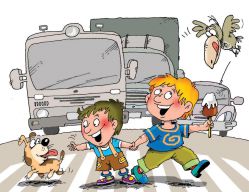 Но всегда ходить по ним невозможно. Для того чтобы перейти улицу или сесть в трамвай, пешеходам постоянно приходится выходить на проезжую часть. При этом пешеходы оказываются там, где ездят машины. Правила дорожного движения объясняют, когда, где и как пешеходы могут выходить на проезжую часть, чтобы с ними не произошли неприятные происшествия.Но всегда ли ты делаешь это по правилам?Оказывается, мало знать, что дорогу надо переходить только по пешеходному переходу и по зелёному сигналу светофора.Необходимо ещё оценить — безопасное ли расстояние отделяет тебя от едущего по дороге автомобиля. Зачем это нужно? Дело в том, что быстро движущаяся машина не может остановиться мгновенно. У каждого вида транспорта существует так называемый тормозной путь.Давай разберёмся, что же это такое. Представь себе, что ты очень быстро бежишь по дороге. Сможешь ли ты остановиться мгновенно и застыть на месте? Никому и никогда это ещё не удавалось. Точно так же ни одно транспортное средство не может остановиться сразу. Допустим, что на дорогу неожиданно вышел или выбежал пешеход.Водителю необходимо принять одно из двух решений: объехать пешехода или затормозить? На то, чтобы принять решение, водителю необходимо время. У опытного водителя на принятие решения обычно уходит совсем немного времени, не больше одной секунды. У неопытного водителя — больше. Кажется, что одна секунда — очень мало. Пешеход за это время сделает один шаг. А вот машина проедет большое расстояние. И зависит оно от скорости движения. Если машина движется со скоростью 60 километров в час (а именно такая скорость разрешена для машин в городе), то за одну секунду она проедет около 20 метров! Но даже если водитель нажал через одну секунду на тормоз, машина всё равно будет продолжать двигаться. То есть колёса прекратят вращаться, а машина по инерции будет скользить вперёд. И вот так, по инерции, она проедет ещё 20 метров. Сложим эти два числа вместе. Получается, что после того, как водитель заметил внезапно появившегося на дороге пешехода и стал тормозить, машина проедет ещё около 40 метров! И это за 2 секунды!А ведь машина может ехать быстрее. И тогда её тормозной путь возрастёт. При скорости 80—90 километров в час он может возрасти до 100 метров! То есть после того, как водитель затормозит, машина за 2—3 секунды проедет расстояние, примерно равное длине футбольного поля. И это на сухой дороге!Вот и подумай — можно ли внезапно выбегать на дорогу, рассчитывая, что машина сразу остановится? Конечно, нет!Ни одно транспортное средство не может остановиться мгновенно.